ГОСТ 28772-90 (ИСО 6518-80) Системы зажигания автомобильных двигателей. Термины и определения
ГОСТ 28772-90
(ИСО 6518-80)

Группа Д00
МЕЖГОСУДАРСТВЕННЫЙ СТАНДАРТСИСТЕМЫ ЗАЖИГАНИЯ АВТОМОБИЛЬНЫХ ДВИГАТЕЛЕЙТермины и определенияIgnition systems of automobile engines. Terms and definitionsМКС 01.040.43
43.060.50
ОКСТУ 3401Дата введения 1992-07-01     
ИНФОРМАЦИОННЫЕ ДАННЫЕ1. ПОДГОТОВЛЕН И ВНЕСЕН Министерством автомобильного и сельскохозяйственного машиностроения СССР
2. УТВЕРЖДЕН И ВВЕДЕН В ДЕЙСТВИЕ Постановлением Государственного комитета СССР по управлению качеством продукции и стандартам от 06.12.90 N 3061

Настоящий стандарт подготовлен методом прямого применения ИСО 6518-80* "Системы зажигания. Часть 1. Словарь" и полностью ему соответствует
________________
* Доступ к международным и зарубежным документам, упомянутым здесь и далее по тексту, можно получить перейдя по ссылке на сайт http://shop.cntd.ru. - Примечание изготовителя базы данных. 
3. Стандарт полностью соответствует СТ СЭВ 6897-89
4. ВВЕДЕН ВПЕРВЫЕ
5. ПЕРЕИЗДАНИЕ. Апрель 2005 г.

Настоящий стандарт устанавливает термины и определения понятий в области систем зажигания для двигателей внутреннего сгорания с искровым зажиганием.

Термины, установленные настоящим стандартом, обязательны для применения во всех видах документации и литературы (по данной научно-технической отрасли), входящих в сферу работ по стандартизации и использующих результаты этой работы.
1. Для каждого понятия установлен один стандартизованный термин.
2. Заключенная в круглые скобки часть термина может быть опущена при использовании термина в документах по стандартизации.
3. Приведенные определения можно при необходимости изменять, вводя в них производные признаки, раскрывая значения используемых в них терминов, указывая объекты, входящие в объем определяемого понятия. Изменения не должны нарушать объем и содержание понятий, определенных в настоящем стандарте.

В случаях, когда в термине содержатся все необходимые и достаточные признаки понятия, определение не приводится и вместо него ставится прочерк.
4. В стандарте приведены иноязычные эквиваленты стандартизованных терминов на английском (en) и французском (fr) языках.
5. В стандарте приведены алфавитные указатели терминов на русском языке и их иноязычных эквивалентов.
6. Стандартизованные термины набраны полужирным шрифтом*, их краткие формы, представленные аббревиатурой, - светлым.
_______________
* В бумажном оригинале обозначение и номер стандарта приводятся обычным шрифтом. - Примечание изготовителя базы данных. 

1. ВИДЫ СИСТЕМ ЗАЖИГАНИЯ2. ПАРАМЕТРЫ СИСТЕМЫ ЗАЖИГАНИЯАЛФАВИТНЫЙ УКАЗАТЕЛЬ ТЕРМИНОВ НА РУССКОМ ЯЗЫКЕАЛФАВИТНЫЙ УКАЗАТЕЛЬ ТЕРМИНОВ НА АНГЛИЙСКОМ ЯЗЫКЕАЛФАВИТНЫЙ УКАЗАТЕЛЬ ТЕРМИНОВ НА ФРАНЦУЗСКОМ ЯЗЫКЕ1.1классическая система зажигания:Система зажигания, состоящая из индукционной катушки, контактного прерывателя с параллельно включенным конденсатором и соответствующего источника энергииen

frclassical ignition system

allumage classique1.2электронная система зажигания:Система зажигания, применяющая полупроводники для целей коммутации.

Примечание. В зависимости от вида полупроводников система зажигания может быть: транзисторная, тиристорная и др.
en

frsemi-conductor-ignition system

allumage  semi-conducteurs1.3индуктивная система зажигания:Система зажигания с накоплением первичной энергии в индуктивностиen

frinductive ignition system

allumage  induction1.4емкостная система зажигания:Система зажигания с накоплением первичной энергии в емкостиen

frcapacitor discharge ignition system

allumage  de condensateur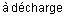 1.5контактно-электронная система зажигания: Электронная система зажигания с контактным прерывателем.

Примечание. В зависимости от типа полупроводников контактно-электронная система зажигания может быть: транзисторная, тиристорная и др.
en

frsemi-conductor assisted ignition system

allumage par rupteur et  semi-conducteurs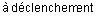 1.6бесконтактная система зажигания:Электронная система зажигания, не содержащая контактный прерывательen

frbreakerless ignition system

allumage sans rupteur1.7система зажигания без распределителя: Система зажигания, не содержащая вращающегося распределителя тока высокого напряженияen

frdistributorless ignition system

allumage dit sans distributeur2.1фактическое вторичное напряжение:Минимальное значение вторичного напряжения на контактах свечи при заданных условияхen

frsecondary available voltage

tension d'allumage disponible2.2пробивное напряжение:Максимальное значение напряжения, необходимого для пробоя искрового промежутка свечи при заданных условияхen

frrequired spark plug voltage

tension d'allumage 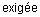 2.3запас вторичного напряжения (системы зажигания): Разность между фактическим вторичным напряжением и пробивным напряжением свечиen

frignition voltage reserve

 de tension d'allumage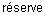 2.4выходное вторичное напряжение:Напряжение, развиваемое на выходных зажимах источника высокого напряжения при заданных условияхen

frsecondary output voltage

tension secondaire 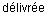 2.5время нарастания (вторичного напряжения): Время в микросекундах, необходимое для нарастания вторичного напряжения от одного определенного значения до другого при заданных условияхen

frrise time

temps de  en tension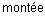 2.6средний потребляемый ток: Среднее значение тока, потребляемого системой зажигания при заданных условиях, измеренное амперметром постоянного токаen

fraverage current input

courant moyen 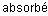 2.7максимальный ток катушки зажигания: Максимальный ток, протекающий в первичной обмотке катушки зажигания.

Примечание. Термин "максимальный ток катушки зажигания" применяется только в индуктивных системах зажигания
en

frpeak coil current

courant maximal de la bobine2.8ток разрыва (первичной цепи): Ток первичной обмотки катушки зажигания, протекающий в момент размыкания первичной цепи.

Примечание. Термин "ток разрыва" применяется только в индуктивных системах зажигания
en

frinterruption current

courant de rupture2.9ток прерывателя (контактного): Ток, проходящий через контакты прерывателя в момент непосредственно перед их размыканием при заданных условияхen

frcontact breaker current

courant traversant le rupteur2.10напряжение искрового разряда:Напряжение между электродами искрового промежутка во время его пробоя в определенный момент времениen

frspark voltage

tension d'arc2.11ток искрового разряда: Ток, проходящий между электродами искрового промежутка во время его пробоя в определенный момент времениen

frspark current

courant d'arc2.12длительность искрового разряда:Время, в течение которого протекает ток через искровой промежуток во время его пробоя при заданных условияхen

frspark duration

 de l'arc2.13энергия искрового разряда: Энергия, выделяющаяся между электродами искрового промежуткаen

frspark energy

 de l'arc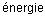 2.14напряжение питания: Напряжение постоянного тока, приложенное к зажимам первичной цепи системы зажигания при заданных условияхen

frprimary supply voltage

tension d'alimentation primaire2.15электродвижущая сила; эдс: Электродвижущая сила, индуктированная в первичной обмотке катушки зажигания изменением магнитного потока в ее сердечникеen

frcoil primary induced voltage

tension induite au primaire de la bobine2.16запаздывание: Промежуток, обычно выражаемый в градусах поворота коленчатого вала, между моментом размыкания первичной цепи и моментом появления искры при заданных условияхen

frtiming lag

retard 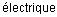 2.17минимальная частота вращения:Минимальная частота вращения двигателя, при которой система зажигания обеспечивает бесперебойную работу (искрообразование) при заданных условияхen

frminimum operating speed

vitesse minimale de fonctionnement2.18период накопления энергии: Период, в течение которого в первичной цепи накапливается энергия.

Примечание. Этот период может быть назван периодом замкнутого состояния первичной цепи и выражен временем или углом замкнутого состояния. В последнем случае угол замкнутого состояния (УЗС) может быть выражен в градусах угла поворота коленчатого вала или в градусах угла поворота валика распределителя
en

frenergizing interval

intervalle d'accumulation 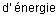 2.19накопленная энергия в индуктивной системе зажигания: -

Примечание.,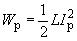 где  - энергия в джоулях, накопленная в сердечнике катушки;

 - первичная индуктивность в генри;

 - ток разрыва в амперах
en

frstored energy with inductive system

 avec  d'allumage inductif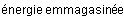 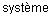 2.20накопленная энергия в емкостной системе зажигания: -

Примечание.,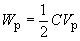 где  - энергия в джоулях, накопленная в первичном конденсаторе;

 - емкость в фарадах первичного конденсатора;

 - напряжение в вольтах на первичном конденсаторе в момент начала его разрядаen


frstored energy with capacitor discharge system

 avec  
 capacitive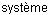 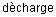 время нарастания2.5время нарастания вторичного напряжения2.5длительность искрового разряда2.12запаздывание2.16запас вторичного напряжения2.3системы зажигания2.3напряжение вторичное выходное2.4напряжение вторичное фактическое2.1напряжение искрового разряда2.10напряжение питания2.14напряжение пробивное2.2период накопления энергии2.18сила электродвижущая2.15система зажигания без распределителя1.7система зажигания бесконтактная1.6система зажигания емкостная1.4система зажигания индуктивная1.3система зажигания классическая1.1система зажигания контактно-электронная1.5система зажигания электронная1.2ток искрового разряда2.11ток катушки зажигания максимальный2.7ток потребляемый средний2.6ток прерывателя2.9ток прерывателя контактного2.9ток разрыва2.8ток разрыва первичной цепи2.8частота вращения минимальная2.17эдс2.15энергия в емкостной системе зажигания накопленная2.20энергия в индуктивной системе зажигания накопленная2.19энергия искрового разряда 2.13average current input2.6breakerless ignition system1.6capacitor discharge ignition system1.4classical ignition system1.1coil primary induced voltage2.15contact breaker current2.9distributorless ignition system1.7energizing interval2.18ignition voltage reserve2.3inductive ignition system1.3interruption current2.8minimum operating speed2.17peak coil current2.7primary supply voltage2.14required spark plug voltage2.2rise time2.5secondary available voltage2.1secondary output voltage2.4semi-conductor assisted ignition system1.5semi-conductor ignition system1.2spark current2.11spark duration2.12spark energy2.13spark voltage2.10stored energy with capacitor discharge system2.20stored energy with inductive system2.19timing lag2.16allumage  de condensateur1.4allumage   par rupteur et semi-conducteurs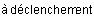 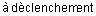 1.5allumage   sans rupteur1.6allumage  induction1.3allumage  semi-conducteurs1.2allumage classique1.1allumage dit sans distributeur1.7courant d'arc2.11courant de rupture2.8courant maximal de la bobine2.7courant moyen 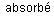 2.6courant traversant le rupteur2.9 de l'arc2.12 de l'arc2.13 avec  capacitive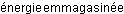 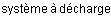 2.20 avec  d'allumage inductif2.19intervalle d'accumulation 2.18temps de  en tension2.5tension d'alimentation primaire2.14tension d'allumage disponible2.1tension d'allumage 2.2 de tension d'allumage2.3retard 2.16tension induite au primaire de la bobine2.15tension d'arc2.10tension secondaire 2.4vitesse minimale de fonctionnement2.17